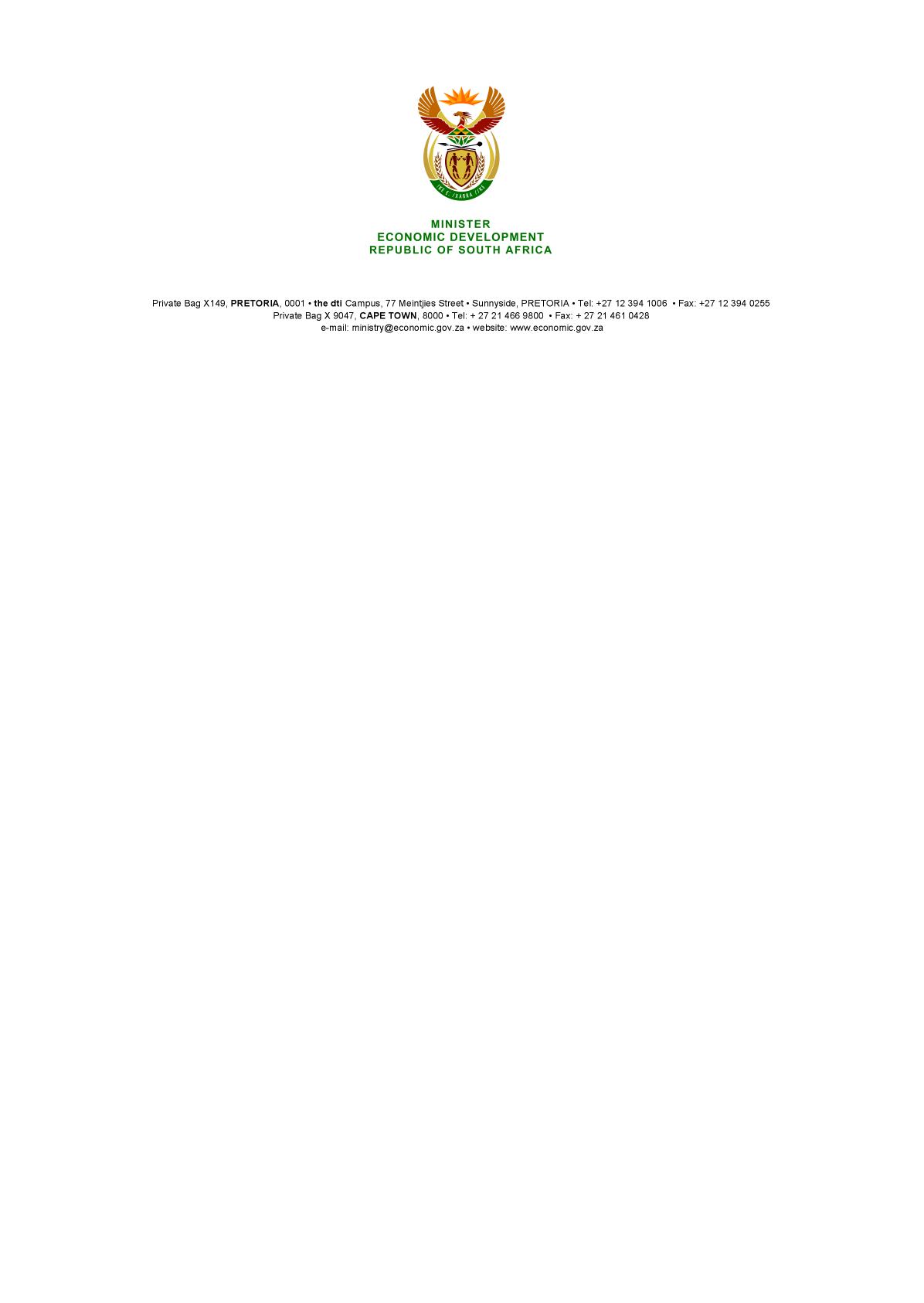 NATIONAL ASSEMBLYWRITTEN REPLYPARLIAMENTARY QUESTION 3732DATE OF PUBLICATION: 17 November 2017    Mr M S Mbatha (EFF) to ask the Minister of Economic Development:(1)	Whether (a) his department and/or (b) entities reporting to him procured services from a certain company (name furnished); if so, (i) what services were procured in each case and (ii) what is the total amount that was paid to the specified company in each case; (2)	whether the specified company provided services related to international travel to (a) his department and/or (b) entities reporting to him; if so, (i) what is the name of each person who travelled, (ii) what was the travel route and (iii) what is the total amount that was paid for each person?		NW4224EREPLYThe Economic Development Department has procured services from Travel with Flair (TWF) in the 2016/17 financial year. The following services were procured: air travel (domestic and international), car rental, accommodation, shuttle services, and conference venues. The total amount paid in service fees to the company amounted to R 203 541.The international visits were as follows:Rwanda – World Economic Forum Africa  (Minister Patel and support staff Dr DM Pule)		Iran – State Visit (Minister Patel and support staff Dr DM Pule)	 	Papau New Guinea – Summit of African Caribbean and Pacific Countries (Minister Patel and support staff Mr D Nkosi)Switzerland – World Economic Forum (Minister Patel and support staff Miss A Appolis)Vietnam and Singapore – Deputy President  Bilateral Visit (Deputy Minister Masuku and support staff Ms S Shongwe)A total amount of R 4 253 in service fees was paid to TWF for the travels. In each visit, the Minister or Deputy Minister were accompanied by one (1) official.Entities reporting to the department (IDC, Competition Commission, Competition tribunal, ITAC) did not make use of TWF services.-END-